Praktijkboek natuurkundedidactiek | vmbo en onderbouw havo/vwo3	Lessen3.3	Practicumles3.3.5	PracticumveiligheidOpleidingsactiviteit | WerkbladPracticumlokaal: Zoek de gevaren1	Oriënteren	In de figuren 1 en 2 is een practicumlokaal weergegeven, met respectievelijk 18 en 20 gevaarlijke situaties. Probeer al deze situaties te identificeren.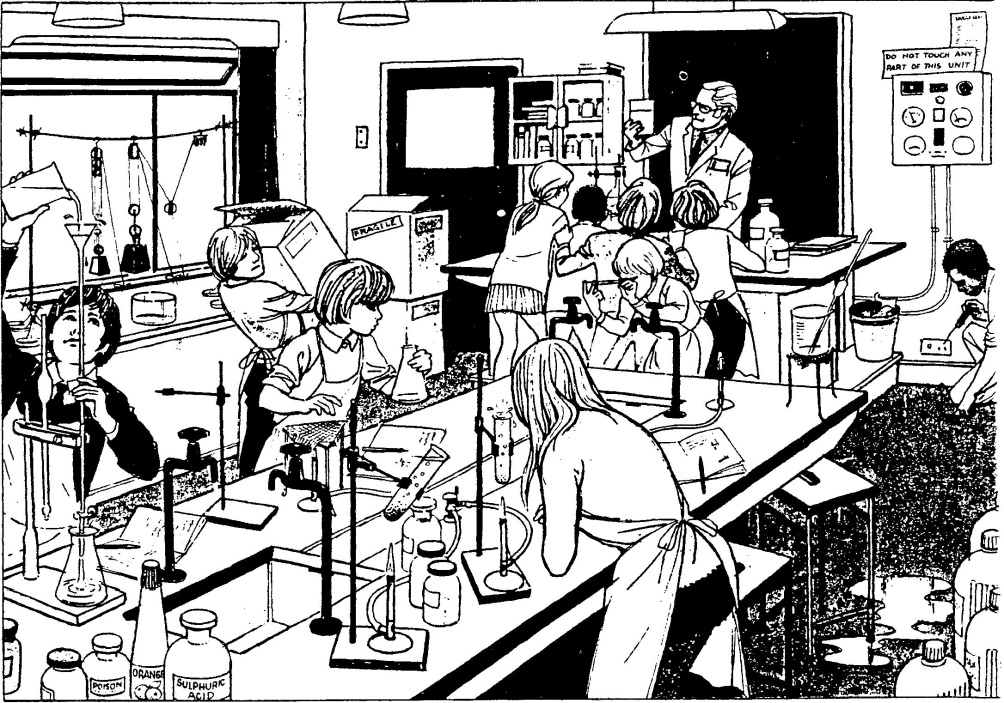 Figuur 1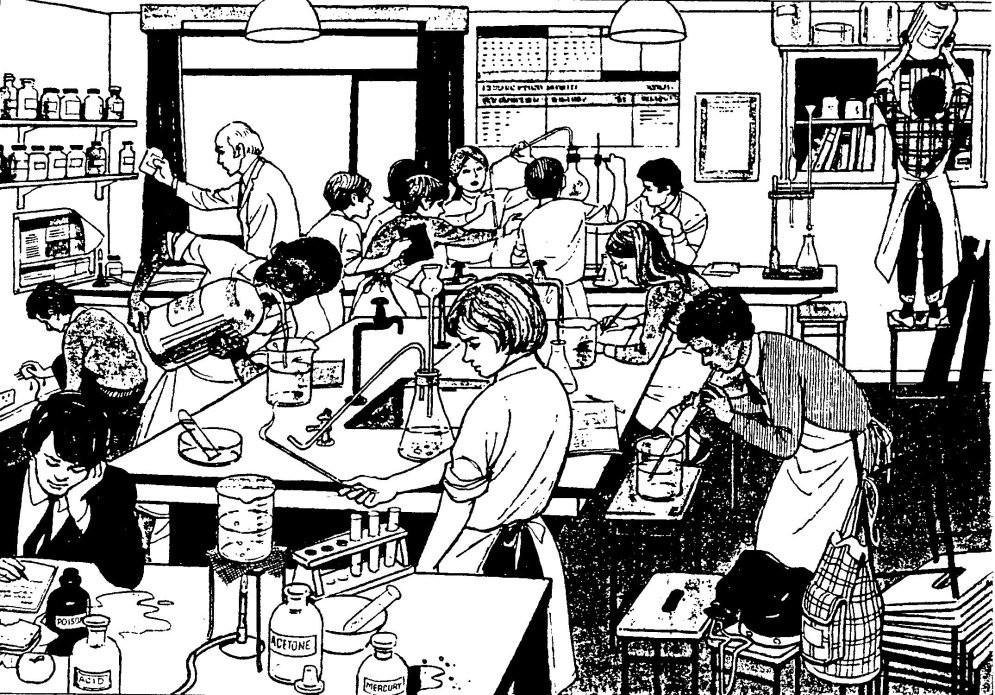 Figuur 22	Uitwisselen	Wissel de bij opdracht 1 gevonden gevaarlijke situaties onderling uit, en vergelijk het resultaat met de lijst in de docentenhandleiding bij deze opleidingsactiviteit.BronScience Teacher Education Project (nd). Laboratory safety: Spot the hazards. Purley, UK: Royal Society for the Prevention of Accidents. 